ПРИКАЗОт 09.10.2020г.                                                                                                            №  109 -ОД                                                                                                                                                                               О введении в МБУ ДО ЦДТ  временной реализации дополнительных общеобразовательных программ с применением электронного обучения и  дистанционных образовательных технологий в рамках  режима повышенной готовностиВ соответствии с Федеральным законом от 30.03.1999 № 52-ФЗ «О санитарно-эпидемиологическом благополучии населения», Постановлением Правительства Ростовской области от 05.04.2020 № 272 «О мерах по обеспечению санитарно-эпидемиологического благополучия населения на территории Ростовской области в связи с распространением новой коронавирусной инфекции (СOVID-19)», распоряжением Губернатора Ростовской области от 16.03.2020 № 43 «О введении режима повышенной готовности на территории Ростовской области и мерах по предотвращению распространения новой коронавирусной инфекции (СOVID -19)», с учетом предложений заместителя Главного государственного санитарного врача по Ростовской области от 27.09.2020 № 1-2455, на основании распоряжения Администрации города Зверево от 30.09.2020 № 21 «О введении режима повышенной готовности на территории муниципального образования «Город Зверево», постановления Администрации города Зверево от 30.09.2020 № 32 «О дополнительных мерах по обеспечению санитарно - эпидемиологического благополучия населения на территории муниципального образования «Город Зверево»», приказа Отдела образования Администрации города Зверево от 06.10.2020г. №265-ОД «О дополнительных мерах по обеспечению санитарно-эпидемиологического благополучия в связи с распространением новой коронавирусной инфекции (СOVID - 19)»,ПРИКАЗЫВАЮ:1. Педагогическому коллективу МБУ ДО ЦДТ с 12.10.2020 по 30.10.2020 включительноОсуществлять реализацию дополнительных общеобразовательных программ с использованием электронного обучения и дистанционных образовательных технологий в условиях домашней самоизоляции детей с учетом методических рекомендаций Минпросвещения России (письмо от 19.03.2020 № ГД-3 9 /04) и проинформировать воспитанников и их родителей (законных представителей) об их праве и ответственности самостоятельного принятия решения об обучении ребенка в указанные даты.Разрешить педагогам  осуществлять индивидуальные учебные занятия по специально составленному расписанию занятий (индивидуально для каждого воспитанника), но строго с соблюдением всех санитарно-эпидемиологических мер. Педагогам совместителям продолжать свои занятия в очной форме. Применять в работе электронное обучение и дистанционные образовательные технологии в соответствии с «Порядком применения организациями, осуществляющими образовательную деятельность, электронного обучения, дистанционных образовательных технологий при реализации образовательных программ», утвержденным приказом Минпросвещения России от 23.08.2017 № 816; В случае невозможности по объективным техническим причинам организации (педагога) с 12.10.2020 по 30.10.2020 включительно реализации дополнительных образовательных программ с использованием электронного обучения и дистанционных образовательных технологий – организовать самоподготовку обучающихся в условиях домашней самоизоляции детей, консультирования, получения обратной связи, посредством связи через соцсети, мессенджеров;Утвердить список работников, обеспечивающих с 12.10.2020 по 30.10.2020 включительно функционирование МБУ ДО ЦДТ (Приложение 1);Утвердить список работников, переведенных с. 12.10.2020 по 30.10.2020 включительно на дистанционный режим работы в условиях домашней самоизоляции (Приложение 2);Не допускать к работе лиц с признаками респираторного заболевания с обязательным отстранением их от нахождения на рабочем месте.Настоящий приказ довести до сведения коллектива 09.10.2020 г.Контроль за исполнением приказа оставляю за собой.Директор МБУ ДО ЦДТ                                      Т.А. Куделина.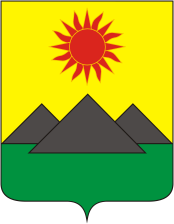 Муниципальное бюджетное  учреждениедополнительного образования Центр детского творчества